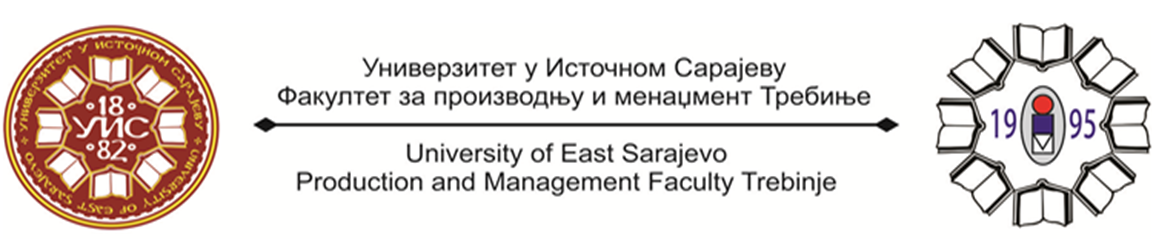 ПРИЈАВА ЗА ОБУКУ ЗА ОПЕРАТЕРА НА CNC МАШИНАМА ЗА ОБРАДУ МЕТАЛАПРИЈАВА ЗА ОБУКУ ЗА ОПЕРАТЕРА НА CNC МАШИНАМА ЗА ОБРАДУ МЕТАЛАИме и презимеДатум и мјесто рођењаЈМБГСтручна спремаБрој телефонаЕмаил адресаМјесто пребивалиштаЖелим да похађам: а) сва четири модулаб) модуле 2, 3 и 4.Желим да похађам: а) сва четири модулаб) модуле 2, 3 и 4.